ОглавлениеПредисловиеИсполнение бюджета–процесс сбора и учета доходов и осуществление расходов на основе сводной бюджетной росписи и кассового плана.Исполнение бюджета – это этап бюджетного процесса, который начинается с момента утверждения решения о бюджете законодательным (представительным) органом муниципального образования и продолжается в течение финансового года. Можно выделить следующие этапы этого процесса:- исполнение бюджета по доходам,задача участников бюджетного процесса заключается вобеспечении полного и своевременного поступления в бюджет налогов, сборов, доходов от использования имущества и других обязательных платежей, в соответствии с утвержденным планом мобилизации доходов. - исполнение по расходам, которое означает последовательное финансирование мероприятий, предусмотренных решением о бюджете, в пределах утвержденных сумм с целью исполнения принятых муниципальным образованием расходных обязательств. - составление и утверждение отчета об исполнении бюджета является важной формой контроля над исполнением бюджета.Отчет об исполнении бюджета составляется по всем основным показателям доходов и  расходов в установленном порядке с необходимым анализом исполнения доходов и расходования средств.Годовой отчет об исполнении бюджета предоставляется в Думу Невьянского городского округа. По результатам рассмотрения отчета об исполнении бюджета Дума Невьянского городского округа принимает решение об его утверждении или об отклонении.Показатели социального-экономического развития Невьянского городского округа за 2017 год41 178 человек – численность населения на 01.01.2018 года102,5 - индекс потребительских цен10 898руб. – прожиточный минимум30968,50руб. – среднемесячная заработная плата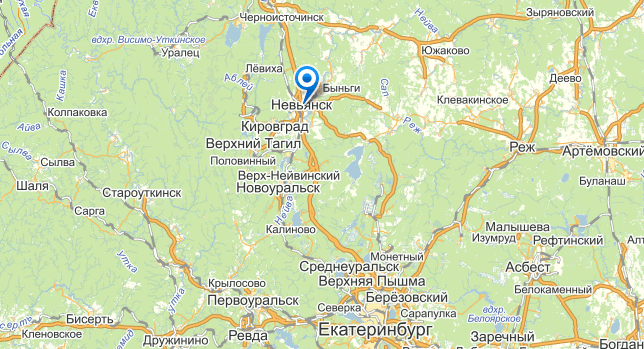 Основные характеристики бюджета Невьянского городского округа за 2017 год*Доходы и источники финансирования дефицита бюджета  в соответствии с решением о бюджете. Расходы в соответствии со сводной бюджетной росписью.Основные параметры исполнения бюджета Невьянского городского округа за 2017 годДоходы в расчете на одного жителя–34 196 рублейРасходы в расчете на одного жителя – 33 677 рублей*Расходы в соответствии со сводной бюджетной росписью** Описание причин отклонения приведено в соответствующих разделах брошюрыДоходы бюджета Невьянского городского округаДоходы бюджета Невьянского городского округа образуются за счет налоговых и неналоговых доходов, а также за счет безвозмездных поступлений.Структура доходов бюджета Невьянского городского округа за 2017 годВсего поступило доходов 1 417 458,35 тыс. руб.Структура налоговых доходов бюджета Невьянского городского округа за 2017 годВсего поступило налоговых доходов 409 704,72 тыс. руб.Исполнение прогноза доходов по налоговым платежам в бюджет Невьянского городского округа в 2017 годуДинамика налоговых поступлений в бюджет Невьянского городского округа за 2016 -2017 годыСтруктура неналоговых доходов в 2017 годуВсего поступило неналоговых доходов в 2017 году – 38 287,53 тыс. руб.Исполнение прогноза доходов по неналоговым платежам в бюджет Невьянского городского округа в 2017 годуДинамика неналоговых поступлений в бюджет Невьянского городского округа за 2016 -2017 годыСтруктура безвозмездных поступлений в 2017 годуВсего поступило 969 466,10 тыс. руб.Исполнение прогноза поступлений безвозмездных поступлений в бюджет Невьянского городского округа в 2017годуДинамика безвозмездных поступлений в бюджет Невьянского городского округа за 2016 -2017 годыНедоимка по доходам бюджета Невьянского городского округаДинамика доходов бюджета Невьянского городского округа с 2009 по 2017 годыДинамика налоговых и неналоговых доходов бюджета Невьянского городского округа за 2009 – 2017 годыДинамика безвозмездных перечислений бюджета Невьянского городского округа за 2009 – 2017 годыОценка  эффективности применения налоговых льгот, предоставленных правовыми актами органов местного самоуправления Невьянского городского округа, за 2016 годОбъем выпадающих доходов бюджета Невьянского городского округа в результате представления налоговых льгот в 2016 году составили 16 294 тыс. руб., что составляет 2,9 % в общем объеме налоговых доходов бюджета Невьянского городского округа. Вывод: Оценка экономической и бюджетной эффективности использования налоговых льгот необходима не для всех льгот. Для социальных льгот, предоставленных Думой Невьянского городского округа, она не нужна, ввиду того, что налоговые преференции для указанных категорий физических лиц носят сугубо социальный характер и установлены в целях поддержки незащищенных категорий граждан. Льготы организациям, финансируемым из местного бюджета, по своей сути, не являются льготами и установлены в целях сокращения финансовых потоков. Доходы и расходы местного бюджета в данном случае равны и взаимно исключаются. Льготы сельхозпроизводителям установлены в целях содействия деятельности указанной категории организаций и их финансовой поддержки и потери бюджета от их представления незначительны – 0,05% от суммы налоговых платежей.Расходы бюджета Невьянского городского округаРасходы бюджета городского округа – денежные средства, направленные на финансовое обеспечение задач и функций местного самоуправления.Функциональная структура расходов бюджета за 2017 годВсего произведено расходов – 1 395 958,64 тыс. руб.Исполнение бюджета Невьянского городского округа  за 2017 год по расходам	Динамика расходов бюджета городского округа за 2016 -2017 годыРасходы бюджета на образование за 2017 годна финансированиеобразования направлено 784 110,24 тыс. руб.В 2017 году в рамках летней оздоровительной компании было оздоровлено 3489 детей и подростков.Ежегодно реализуется мероприятие по трудоустройству молодежи в каникулярное время. С 01.06.2017 г. по 29.07.2017 г. работал отряд мэра, в котором было трудоустроено 207 человек. Подростками выполнялись работы по очистке территории аллеи Славы, мемориала, у памятника «Самолет», береговой линии Невьянского пруда от мусора, прополке городских клумб, покраске бордюров и ограждений на улицах города.Расходы бюджета на культуру, кинематографию за 2017 годна финансирование  культуры,кинематографии направлено 74 454,51 тыс. руб.                                                                                                                                                                                 тыс.руб.В 2017 году продолжили работу центры общественного доступа, в том числе на базе ЦГБ, сельской библиотеки-филиала № 8, с. Аятское,  библиотеки-филиала №15, п. Цементный. Количество читателей составило 11 806 человек, количество посещений – 105 620, книговыдача – 214 120.  Проведены ремонтные работы по замене окон в МБУ ДО «НДМШ», ДК с. Быньги. В ДК д. В. Таволги проведены ремонтные расходы по устройству системы отопления, кровли, по замене оконных блоков.       Расходы бюджета на физкультуру и спорт за 2017 год      на финансирование   физической культуры  и          спорта направлено 24 832,35 тыс. руб.                                                                                                                                                                                 тыс.руб.В 2017  году проведено  более 50 мероприятий по различным видам спорта, таких как «Лыжня России-2017», традиционная легкоатлетическая эстафета 9 мая, турнир по греко-римской борьбе имени Савина М.А. и другие. Спортсменам, занимающимся в учреждениях физической культуры и спорта Невьянского городского округа, в 2017 году в лыжных гонках один человек получил первый спортивный разряд, два человека – второй спортивный разряд и шесть человек – юношеские спортивные разряды. Двадцать шесть человек получили третий юношеский спортивный разряд по хоккею, одиннадцать человек получили второй спортивный разряд по волейболу.                                Расходы бюджета  на здравоохранение за 2017 год                   на финансирование здравоохранения                     направлено 253,55  тыс. руб.                                                                                                                                                                                 тыс.руб.Приобретено иммунобиологических препаратов на 253,55 тыс. рублей, что позволило провести дополнительную иммунизацию населения против вирусного гепатита А и В, полиомиелита, гриппа, клещевого энцефалита.Расходы бюджета на средства массовой информации  за 2017 годна финансирование средств массовой информации направлено  5 453,50  тыс. руб.В 2017 году  в газете «Звезда» опубликовано 219 нормативно правовых актов органов местного самоуправления Невьянского городского округа.В 2017 году продолжается работа по освещению работы Администрации и Думы Невьянского городского округа в рамках еженедельных  передач. Расходы бюджета на социальную политику за 2017 год           на финансирование  социальной политики               направлено 118 622,01 тыс. руб.В 2017 году  предоставлены социальные выплаты 1 молодой семье на приобретение (строительство) жилья в сумме 1 216,8 тыс. руб. и социальные выплаты на улучшение жилищных условий гражданам, проживающим в сельской местности, в том числе 1 гражданину и 1  молодому специалисту на общую сумму 1 797,90  тыс. руб.;Предоставлены субсидии на оплату жилого помещения и коммунальных услуг 698  семьям в размере 16604,37 тыс. руб.Предоставлена компенсация расходов на оплату жилого помещения и коммунальных услуг  6985  гражданам, имеющим льготы  в сумме 84326,23  тыс. руб.Расходы бюджета на жилищно - коммунальное хозяйство за 2017 год                     на финансирование отрасли  направлено 185 720,33 тыс. руб.В рамках реализации подпрограммы СО «Повышение благоустройства жилищного фонда Свердловской области и создание благоприятной среды проживания граждан» в 2017 году приобретено 35 жилых помещений на вторичном рынке жилья в Невьянском городском округе площадью 1473,1 кв.м. на сумму 46 365,06 тыс. руб.                                                           В 2017 году осуществлены:-  строительство объекта капитального строительства «Котельная № 1 в селе Конево» на сумму 4 757,00 тыс. руб.;                                                                                                                                                                                                                  -  строительство дворовой территории по ул. Школьная в пос. Цементный ( 1 этап) на сумму 27 603,43 тыс. руб.;         - начато строительство общественной территории «Парк отдыха и стадион город Невьянск» (1 этап, 1 очередь) на сумму 14 197,99 тыс. руб.;                                                                                                                                                                    - капитальный ремонт участка тепловой сети по ул. Чапаева в городе Невьянске на сумму 5 999,92 тыс. руб.                                   Расходы бюджета на национальную экономику за 2017 год                   на финансирование  отраслей                   национальной  экономики                        направлено 110 901,28 тыс. руб.Разработаны и утверждены проекты по планировке территории в селе Шайдуриха в сумме 643,0 тыс. руб.В 2017 году проведены инженерно-геодезические изыскания пос. Калиново в сумме 320,0 тыс. руб.Расходы  дорожного фонда Невьянского городского округа за 2017 годВ течение 2017 года выполняется постоянный комплекс работ по содержанию дорог общего пользования  местного значения, в том числе грейдирование дорог  общей протяженностью в зимний период 207 км, в летний период – 18 км, в том числе с подсыпкой ПГС – 9 км. Произведена отсыпка асфальтобетонной срезкой дорог в городе Невьянске объемом 176 м.кв.  Выполнены работы по содержанию и ремонту светофорных объектов,  установлены знаки дорожного движения в городе Невьянске  и населенных пунктах – 253 шт.Нанесена продольно-горизонтальная разметка дорог  в городе  Невьянске – 25,1 км; разметка на пешеходных переходах (бело-желтый фон) – 3 094,9 м кв. Проведен ямочный ремонт виброплитой  асфальтобетонного покрытия  на площади 1708,3 м. кв. Продолжены работы, начатые в 2015 году  на  объекте «Капитальный ремонт улицы Ленина в городе Невьянске Свердловской области».Расходы бюджета на национальную безопасность и правоохранительную деятельность за 2017 год  на финансирование национальной безопасности правоохранительной деятельности направлено 6 755,53  тыс. руб.     Расходы бюджета на охрану окружающей среды за 2017 год                    на финансирование  охраны окружающей                      среды направлено 948,13  тыс. руб.Приобретен семенной  материал (овес) для засева подкормочных полей  в количестве 9,5 тонн на сумму 128,0 тыс. руб.Проведены акарицидная обработка скверов города Невьянска (3,0 га)  и дератизация открытых территорий (0,9 га).В целях пропаганды экологических акций проведены акции «Марш парков», «Экоколобок».Расходы бюджета на общегосударственные вопросы  за 2017 год             на финансирование  общегосударственных              вопросов  направлено 83 897,40 тыс. руб.Расходы бюджета на обслуживание государственного и муниципального долга за 2017 годна обслуживание муниципального долга      направлено  9,81  тыс. руб.Динамика расходов  на обслуживание муниципального долга с 2012-2017 годыРеализация муниципальных программ в 2017 году в тыс. руб.                                 Расходы по публично нормативным обязательствам в 2017 годутыс.руб.           За счет средств местного бюджета 223 гражданам была оказана материальная помощь  на общую сумму             500,00 тысяч рублей. Ежемесячно 13 человекам оказывается материальная помощь, для прохождения медицинской процедуры гемодиализа.Источники финансирования дефицита бюджетаВ процессе принятия и исполнения бюджета городского округа большое значение приобретает сбалансированность доходов и расходов.  Дефицит  - это превышение расходов над доходами. Профицит –это превышение доходов над расходами.Муниципальный долг Невьянского городского округа в 2017 годутыс. руб.Объем и структура муниципального долга       тыс. руб. Дополнительная  информация к отчету об исполнении бюджета Невьянского городского округа за 2017 годИнформация для контактовФинансовое управление администрации Невьянского городского округаИндекс: 624192Адрес: город  Невьянск, улица Кирова, дом 1Телефон: 8 (34356) 2-14-80Факс: 8 (34356) 2-14-73Е-mail: fuvngo@gmail.comВремя приема граждан: вторник с 15.00 до 17.00 часовРуководитель : Заместитель главы администрации по вопросам промышленности, экономики и финансов - начальник финансового управления - Балашов Александр МихайловичПредисловие4Показатели социального - экономического развития Невьянского городского округа за 2017 год5Основные характеристики бюджета Невьянского городского округа за 2017 год6Основные параметры исполнения бюджета Невьянского городского округа за 2017 год7Доходы бюджета Невьянского городского округа8Основные понятия8Структура доходов бюджета за 2017 год9Структура налоговых доходов бюджета за 2017 год10Исполнение прогноза доходов по налоговым платежам в бюджет за    2017 год11Динамика  налоговых   поступлений в бюджет за 2016-2017 годы12Структура неналоговых доходов бюджета в 2017 году13Исполнение прогноза доходов по неналоговым платежам в бюджет в 2017 году14Динамика  неналоговых   поступлений в бюджет за 2016-2017 годы15Структура безвозмездных поступлений в  2017 году16Исполнение прогноза поступлений безвозмездных поступлений в бюджет в 2017 году17Динамика безвозмездных поступлений в бюджет за 2016- 2017 годы18Недоимка по доходам бюджета19Динамика доходов бюджета с 2009 по 2017 годы20Динамика налоговых и неналоговых доходов бюджета за 2009-2017 годы21Динамика безвозмездных перечислений бюджета за 2009-2017 годы22Оценка  эффективности применения налоговых льгот, предоставленных правовыми актами органов местного самоуправления Невьянского городского округа, за 2016 год23-26Расходы бюджета Невьянского городского округа 27Основные понятия27Функциональная структура расходов бюджета за 2017 год28Исполнение бюджета за 2017 год по расходам29Динамика расходов бюджета за 2016-2017 годы30Расходы бюджета на образование за 2017 год31Расходы бюджета на культуру, кинематографию за 2017 год32Расходы бюджета на физкультуру и спорт за 2017 год33Расходы бюджета на здравоохранение за 2017 год34Расходы бюджета на средства массовой информации за 2017 год35Расходы бюджета на социальную политику за 2017 год36Расходы бюджета на жилищно-коммунальное хозяйство за 2017 год37Расходы бюджета на национальную экономику за 2017 год38Расходы дорожного фонда Невьянского городского округа за 2017 год39Расходы бюджета на национальную безопасность и правоохранительную деятельность за 2017 год40Расходы бюджета на охрану окружающей среды за 2017 год41Расходы бюджета на общегосударственные вопросы за 2017 год42Расходы бюджета на обслуживание государственного и муниципального долга за 2017 год43Реализация муниципальных программ в 2017 году44-46Расходы по публично нормативным обязательствам в 2017 году47Источники финансирования дефицита бюджета48Основные понятия48Муниципальный долг Невьянского городского округа в 2017 году49Дополнительная информация по отчету об исполнении бюджета Невьянского городского округа за 2017 год50-52Информация для контактов53НаименованиеПлан*тысяч рублейФакттысяч рублейПроцент исполненияУдельный вес, процентовДоходы -всего1 408 023,211 417 458,35100,67100в том числе:-налоговые доходы392 320,42409 704,72104,4328,91-неналоговые доходы31 364,6238 287,53122,072,70-безвозмездные поступления984 338,17969 466,1098,4968,39Расходы  - всего,1 447 585,331 395 958,6496,4100в том числе:-текущие расходы1 318 877,601 293 536,0098,192,7-расходы капитального характера128 707,73102 422,6479,67,3Дефицит (-), профицит(+)- 38 564,4621 499,71ххИсточники финансирования дефицита бюджета - всего,- 38 564,4621 499,71хх-кредиты - всего,5 322,695  322,69ххв т.ч. - получение10 000,0010 000,0хх- погашение- 4 677,31- 4 677,31хх- изменение остатков средств бюджета33 241,7726 822,40ххОтношение дефицита бюджета к доходам, процентов(без учета безвозмездных поступлений и дополнительного норматива по НДФЛ)ххххНаименование показателя2017 год план*2017 год фактОтклонение %**ДОХОДЫ1 408 023,211 417 458,35100,67в том числе:Налоговые  доходы392 320,42409 704,72104,43Неналоговые доходы31 364,6238 287,53122,07Безвозмездные поступления984 338,17969 466,1098,49РАСХОДЫ1 447 585,331 395 958,6496,43в том числе:Общегосударственные вопросы89 653,4683 897,4093,58Национальная безопасность и правоохранительная деятельность7 414,046 755,5391,12Национальная экономика118 188,22110 901,2893,83Жилищно-коммунальное хозяйство209 616,56185 720,3388,60Охрана окружающей среды969,76948,1397,77Образование791 130,95784 110,2499,11Культура, кинематография74 530,2174 454,5199,90Здравоохранение270,00253,5593,91Социальная политика125 171,99118 622,0194,77Физическая культура и спорт25 175,0924 832,3598,64Средства массовой информации5 453,505 453,50100,0Обслуживание государственного и муниципального долга11,559,8184,93Наименование видов доходовНедоимка на 01.01.2017 года в тыс. руб.Удельный вес, %Недоимка на 01.01.2018 года в тыс. руб.Удельный вес, %Отклонение +/- (гр.4-гр.2)123456Налог на доходы физических лиц5 196,0018,543 754,2010,32- 1 441,80Налоги на совокупный доход1 397,064,981 431,973,9334,91Налог на имущество физических лиц9 819,8035,0313 215,1336,313 395,33Земельный налог5 384,0019,2110 286,4728,274 902,47Доходы от использования имущества, находящегося в государственной и муниципальной собственности4 052,8014,467 703,7221,173 650,92Штрафы2 180,707,7800- 2 180,70итого28 030,36100,0036 391,49100,008 361,13основание для представления льготынаименование категории налогоплательщиков, которым предоставлена льготавеличина потерь местного бюджета в результате применения льготы (тыс. рублей) за 2016 годцели предоставления льготэффективность от предоставления налоговых льготЗЕМЕЛЬНЫЙ НАЛОГЗЕМЕЛЬНЫЙ НАЛОГЗЕМЕЛЬНЫЙ НАЛОГЗЕМЕЛЬНЫЙ НАЛОГЗЕМЕЛЬНЫЙ НАЛОГпо юридическим лицампо юридическим лицампо юридическим лицампо юридическим лицампо юридическим лицамрешение Думы Невьянского городского округа от 30.09.2016 года № 118органы местного самоуправления288сокращение финансовых потоковсокращение документооборота, экономия технического и материального ресурсов (бумага, электронный документооборот)решение Думы Невьянского городского округа от 30.09.2016 года № 118сельскохозяйственные организации и крестьянские (фермерские) хозяйства, у которых выручка от реализации произведенной и переработанной ими сельскохозяйственной продукции или собственной сельскохозяйственной продукции их пайщиков превышает 70% общей суммы выручки от реализации продукции, работ, услуг253развитие агропромышленного комплекса в Невьянском районефинансовая поддержка сельхозпроизводителейрешение Думы Невьянского городского округа от 30.09.2016 года № 118Муниципальные автономные, бюджетные и казенные учреждения, финансируемые из бюджета Невьянского городского округа, в отношении земельных участков, используемых для непосредственного выполнения возложенных на эти учреждения функций12 348сокращение финансовых потоковсокращение документооборота, экономия технического и материального ресурсов (бумага, электронный документооборот)решение Думы Невьянского городского округа от 30.09.2016 года № 118итого12 889по физическим лицампо физическим лицампо физическим лицампо физическим лицампо физическим лицамрешение Думы Невьянского городского округа от 30.09.2016 года № 118пенсионеры по старости, пенсионеры, имеющие звание «Ветеран труда»2 912с целью социальной поддержки, формирования благоприятных условий жизни незащищенных слоев населениясоциальная эффективность - равняется сумме экономии бюджетных средств на прямое финансирование поддержки социально незащищенных категорий граждан решение Думы Невьянского городского округа от 30.09.2016 года № 118инвалиды79с целью социальной поддержки, формирования благоприятных условий жизни незащищенных слоев населениясоциальная эффективность - равняется сумме экономии бюджетных средств на прямое финансирование поддержки социально незащищенных категорий граждан решение Думы Невьянского городского округа от 30.09.2016 года № 118лица, имеющие трех и более несовершеннолетних детей147с целью социальной поддержки, формирования благоприятных условий жизни незащищенных слоев населениясоциальная эффективность - равняется сумме экономии бюджетных средств на прямое финансирование поддержки социально незащищенных категорий граждан решение Думы Невьянского городского округа от 30.09.2016 года № 118участники ВОВ и ветераны боевых действий18с целью социальной поддержки, формирования благоприятных условий жизни незащищенных слоев населениясоциальная эффективность - равняется сумме экономии бюджетных средств на прямое финансирование поддержки социально незащищенных категорий граждан решение Думы Невьянского городского округа от 30.09.2016 года № 118итого3 156НАЛОГ НА ИМУЩЕСТВО ФИЗИЧЕСКИХ ЛИЦНАЛОГ НА ИМУЩЕСТВО ФИЗИЧЕСКИХ ЛИЦНАЛОГ НА ИМУЩЕСТВО ФИЗИЧЕСКИХ ЛИЦНАЛОГ НА ИМУЩЕСТВО ФИЗИЧЕСКИХ ЛИЦНАЛОГ НА ИМУЩЕСТВО ФИЗИЧЕСКИХ ЛИЦрешение Думы Невьянского городского округа от 29.10.2014 года № 102 (с изменениями и дополнениями)члены многодетных семей249с целью социальной поддержки, формирования благоприятных условий жизни незащищенных слоев населениясоциальная эффективность - равняется сумме экономии бюджетных средств на прямое финансирование поддержки социально незащищенных категорий граждан в сумме 249 тыс. руб.всего предоставлено льгот16 294ПодразделПлан(тыс. руб.)Факт(тыс. руб.)% исполненияДошкольное образование281 302,11281 302,11100,0Общее образование337 259,99331 320,1198,2Дополнительное образование детей121 031,1120 099,8099,2Молодежная политика и оздоровление детей26 302,2626 264,6799,8Другие вопросы в области образования25 235,4925 123,5599,6Всего791 130,95784 110,2499,1ПодразделПлан (тыс. руб.)Факт (тыс. руб.)% исполненияКультура61 397,0661 362,2099,9Другие вопросы в области культуры, кинематографии13 133,1513 092,3199,7Всего74 530,2174 454,5199,90ПодразделПлан (тыс. руб.)Факт (тыс. руб.)% исполненияФизическая культура25 175,0924 832,3598,64Всего25 175,0924 832,3598,64ПодразделПлан (тыс. руб.)Факт (тыс. руб.)% исполненияДругие вопросы в области здравоохранения270,00253,5593,91Всего270,00253,5593,91ПодразделПлан (тыс. руб.)Факт (тыс. руб.)% исполненияТелевидение и радиовещание1 810,001 810,00100,0Периодическая печать и издательства3 643,503643,50100,0Всего5 453,505 453,50100,0ПодразделПлан (тыс. руб.)Факт (тыс. руб.)% исполненияПенсионное обеспечение6 786,266 491,1895,65Социальное обслуживание населения2 504,432 504,43100,0Социальное обеспечение населения111 254,69105 518,3694,84Другие вопросы в области социальной политики4 626,614 108,0488,79Всего125 171,99118 622,0194,77ПодразделПлан (тыс. руб.)Факт (тыс. руб.)% исполненияЖилищное хозяйство74 366,9067 120,1990,3Коммунальное хозяйство53 553,6537 894,9870,8Благоустройство75 158,3274 167,4798,7Другие вопросы в области жилищно-коммунального хозяйства6 537,696 537,69100,0Всего209 616,56185 720,3388,60ПодразделПлан (тыс. руб.)Факт (тыс. руб.)% исполненияСельское хозяйство и рыболовство993,10824,3783,01Водное хозяйство1 248,101248,10100,0Транспорт355,00248,2069,9Дорожное хозяйство (дорожные фонды)106 733,63100 983,7394,6Связь и информатика2 196,042 080,1194,7Другие вопросы в области национальной экономики6 662,355 516,7782,8Всего118 188,22110 901,2893,83ПодразделПлан (тыс. руб.)Факт (тыс. руб.)% исполненияЗащита населения и территории от чрезвычайных ситуаций природного и техногенного характера, гражданская оборона4 202,744 116,5297,9Обеспечение пожарной безопасности1 828,11 318,4772,1Другие вопросы в области национальной безопасности и правоохранительной деятельности1 383,201 320,5495,5Всего7 414,046 755,5391,12ПодразделПлан (тыс. руб.)Факт (тыс. руб.)% исполненияСбор, удаление отходов и очистка сточных вод80,080,0100,0Охрана объектов растительного и животного мира и среды обитания561,11539,4896,1Другие вопросы в области охраны окружающей среды328,65328,65100,0Всего969,76948,1397,77ПодразделПлан (тыс. руб.)Факт (тыс. руб.)% исполненияФункционирование  высшего должностного лица1 074,481 066,3699,2Функционирование законодательных (представительных) органов2 232,212 118,8794,9Функционирование местных администраций53 689,3651 754,8296,4Судебная система000Обеспечение деятельности финансовых, налоговых и таможенных органов  и органов финансового (финансово-бюджетного) надзора 14 992,5514 898,2099,4Обеспечение проведения выборов и референдумов2 365,202 365,20100,0Резервные фонды1 187,300,00,0Другие общегосударственные вопросы14 112,3611 693,9582,9Всего89 653,4683 897,4093,58ПодразделПлан (тыс. руб.)Факт (тыс. руб.)% исполненияОбслуживание государственного внутреннего и муниципального долга11,559,8184,9Всего11,559,8184,9№ п/пНаименование программыфедеральный бюджетфедеральный бюджетобластной бюджетобластной бюджетместный бюджетместный бюджетВнебюджетные источникиВнебюджетные источникиВсего средств по программеВсего средств по программе№ п/пНаименование программыпланфактпланфактпланфактпланфактпланфакт1Муниципальная программа «Совершенствование муниципального управления на территории Невьянского городского округа до 2021 года»0,00,0365,60361,1754744,1652796,490,00,055109,7653157,662Муниципальная программа «Обеспечение общественной безопасности населения Невьянского городского округа до 2021 года»0,00,00,00,07391,626794,710,00,07391,626794,713Муниципальная программа «Реализация основных направлений в строительном комплексе Невьянского городского округа до 2021 года»0,00,044388,9440118,5512329,4111188,650,000,0056718,3551307,204Муниципальная программа «Развитие транспортной инфраструктуры, дорожного хозяйства в Невьянском городском округе до 2021 года»0,000,0070000,0070000,0037388,6331530,930,000,00107388,63101530,935Муниципальная программа «Развитие жилищно-коммунального хозяйства и повышение энергетической эффективности в Невьянском городском округе до 2021 года»0,000,0040256,1439175,0767952,1663734,820,000,00108208,30102909,896Муниципальная программа «Повышение эффективности управления муниципальной собственностью Невьянского городского округа и распоряжения земельными участками, государственная собственность на которые не разграничена до 2021 года»0,000,001432,721226,429717,245616,480,00,011137,966842,907Муниципальная программа «Развитие системы образования вНевьянском городском округе до 2021 года»0,000,00433332,25427739,15266834,03266605,070,000,00700166,28694344,228Муниципальная программа «Развитие культуры и туризма вНевьянском городском округе до 2021 года»0,000,002322,102322,10111685,29111609,610,000,00114007,39113931,719Муниципальная программа «Новое качество жизни жителей Невьянского городского округа до 2021 года»0,000,000,000,009945,079660,450,000,009945,079660,4510Муниципальная программа «Социальная поддержка и социальное обслуживание населения Невьянского городского округа до 2021 года»18132,0015349,1890900,8088905,728343,667999,980,000,00117376,46112254,8811Муниципальная программа «Развитие физической культуры, спорта и молодежной политики вНевьянском городском округе до 2021 года»0,000,005915,105067,0366632,0966176,170,000,0072547,1971243,2012Муниципальная программа «Содействие социально-экономическому развитию Невьянского городского округа до 2021 года»0,000,002261,562261,565304,635295,711612,101612,109178,299169,3713Муниципальная программа «Управление муниципальными финансами Невьянского городского округа до 2021 года»0,000,000,000,0012330,1112266,920,000,0012330,1112266,92ВСЕГО18132,0015349,18691163,21677176,77670598,10651275,991612,101612,101381505,411345414,04Наименование публично нормативного обязательстваПланФактЕжемесячные выплаты почетным гражданам Невьянского городского округа440,00384,00Оплата жилищно – коммунальных услуг отдельным категориям граждан17 919,8615 190,94Осуществление государственного полномочия Свердловской области по предоставлению гражданам субсидий на оплату жилого помещения и коммунальных услуг17 511,9016 457,41Осуществление государственного полномочия Свердловской области  по предоставлению отдельным категориям граждан компенсации расходов на оплату жилого помещения и коммунальных услуг68 536,4068 276,49Материальная помощь  гражданам Невьянского городского округа, оказавшимся в трудной жизненной ситуации500,00500,00Материальная помощь лицам, нуждающимся в прохождении медицинской процедуры гемодиализа554,40550,80Всего105 426,56101 359,64Объем долга на 01.01.2017г.Привлечение заемных средств(+)Погашение долга(-)Объем долга на 01.01.2018г.Кредиты,полученные от кредитных организаций 0,00,00,00,0Бюджетные кредиты, полученные из бюджета субъекта РФ9 482,810 000,04677,3114 805,5№ п/пНаименование показателяЕд. изм.ЗначениеЗначение№ п/пНаименование показателяЕд. изм.ПланФакт1Объем доходов бюджета городского округа в расчете на 1 жителятыс. руб.33,9434,202Объем расходов бюджета городского округа в расчете на 1 жителятыс. руб.34,9233,683Объем расходов бюджета городского округа на жилищно-коммунальное хозяйство в расчете на 1 жителятыс. руб.5,064,484Объем расходов бюджета городского округа на образование в расчете на 1 жителятыс. руб.19,0918,925Объем расходов бюджета городского округа на культуру  в расчете на 1 жителятыс. руб.1,801,806Объем расходов бюджета городского округа на социальную политику в расчете на 1 жителятыс. руб.3,022,867Объем расходов бюджета городского округа на физическую культуру и спорт в расчете на 1 жителятыс. руб.0,610,608Объем расходов бюджета городского округа на содержание работников органов местного самоуправления в расчете на 1 единицу штатной численноститыс. руб.525,74508,619Количество субъектов малого и среднего предпринимательства, которым оказана государственная поддержкаединиц898910Доля протяженности автомобильных дорог общего пользования местного значения, не отвечающих нормативным требованиям, в общей протяженности автомобильных дорог общего пользования местного значения%45,046,8211Доля населения, проживающего в населенных пунктах, не имеющих регулярного автобусного и (или) железнодорожного сообщения с административным центром городского округа, в общей численности населения городского округа%0,030,0312Доля детей в возрасте 1-6 лет, стоящих на учете для определения в муниципальные дошкольные образовательные учреждения, в общей численности детей в возрасте 1-6 лет%17,120,713Доля выпускников муниципальных общеобразовательных учреждений, сдавших единый государственный экзамен по русскому языку и математике, в общей численности выпускников муниципальных общеобразовательных учреждений, сдавших единый государственный экзамен по данным предметам%98,099,314Общая площадь жилых помещений, приходящаяся в среднем на одного жителя, в том числе введенная в действие за один годкв.м.28,4/0,4328,7/0,4415Среднемесячная номинальная заработная плата работников муниципальных дошкольных образовательных учрежденийруб.22 99221 259,1116Среднемесячная номинальная заработная плата работников муниципальных учреждений культурыруб.28 543,0033 200,3017Среднемесячная номинальная заработная плата работников муниципальных общеобразовательных учрежденийруб.30 950,030 827,018Среднемесячная номинальная заработная плата работников муниципальных учреждений физической культуры и спортаруб.12 000,0013 449,1219Доля детей  в возрасте 1-6 лет, получающих образовательную услугу и (или) услугу по содержанию в муниципальных образовательных учреждениях в общей численности детей в возрасте 1- 6 лет%71,873,2020Доля муниципальных дошкольных образовательных учреждений, здания которых находятся в аварийном состоянии или требуют капитального ремонта, в общем числе муниципальных дошкольных образовательных учреждений%303021Доля выпускников муниципальных общеобразовательных учреждений, не получивших аттестат о среднем (полном) образовании, в общей численности выпускников муниципальных общеобразовательных учреждений%0,90,722Доля муниципальных общеобразовательных учреждений, здания которых находятся в аварийном состоянии или требуют капитального ремонта, в общем числе муниципальных общеобразовательных учреждений%21,421,423Расходы бюджета городского округа на общее образование в расчете на 1 обучающегося в муниципальных общеобразовательных учреждениях тыс. руб.67,1418,4024Доля детей в возрасте 5-18 лет, получающих услуги по дополнительному образованию в организациях различной организационно-правовой формы и формы собственности, в общей численности детей данной возрастной группы%74,073,325Доля муниципальных учреждений культуры, здания которых находятся в аварийном состоянии или требуют капитального ремонта, в общем количестве муниципальных учреждений культуры%16,011,026Доля объектов культурного наследия, находящегося в муниципальной собственности и требующих консервации или реставрации, в общем количестве объектов культурного наследия, находящегося в муниципальной собственности%70,670,627Доля населения, систематически занимающегося физической культурой и спортом%35,036,6628Доля населения, получившего жилые помещения и улучшившего жилищные условия в отчетном году, в общей численности населения, состоящего на учете в качестве нуждающегося в жилых помещениях%6,79,5229Объем расходов бюджета городского округа на содержание работников органов местного самоуправления в расчете на 1 жителятыс. руб.1,771,43